NA = Nationwide Arena	EL = EXPRESS LIVE! 	HR= Hyatt Regency		GCCC = Greater Cols. Convention Center	AD = Arena District		HP = Huntington ParkAugust 2019 Calendar of Events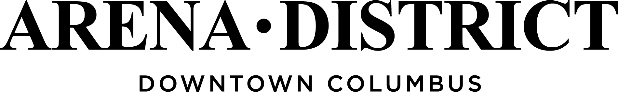 August 2019 Calendar of EventsAugust 2019 Calendar of EventsAugust 2019 Calendar of EventsAugust 2019 Calendar of EventsAugust 2019 Calendar of EventsAugust 2019 Calendar of EventsSundayMondayTuesdayWednesdayThursdayFridaySaturday123AD = Farmers’ Market on Battelle Plaza, 11:00a-1:30p EL = Clutch/Killswitch Engage concert (outdoor), 6:00pHP = Columbus Clippers, 7:05pAD = Pelotonia 2019 (McFerson Commons/North Bank Park), 3:00p-9:00pAD = Pelotonia 2019 (McFerson Commons/North Bank Park), 5:00a-9:00aEL = Team Tory Presents Ohio Combat League 2: Labor Night (outdoor), 7:00p45678910HP = Columbus Clippers, 7:05pHP = Columbus Clippers, 7:05pAD = Farmers’ Market on Battelle Plaza, 11:00a-1:30pHP = Columbus Clippers, 12:05pEL = Billy Currington concert (indoor), 7:00pHP = Columbus Clippers, 7:15pGCCC = ASAE Annual Meeting Est Attend = 4,500EL = Beast Coast: Escape from New York Tour (outdoor), 6:30pHP = Columbus Clippers, 7:15p11121314151617GCCC = ASAE Annual Meeting Est Attend = 4,500HP = Columbus Clippers, 4:05pGCCC = ASAE Annual Meeting Est Attend = 4,500GCCC = ASAE Annual Meeting Est Attend = 4,500NA = Queen + Adam Lambert concert, 8:00pAD = Farmers’ Market on Battelle Plaza, 11:00a-1:30p GCCC = MatsuriconEst Attend = 3,500EL = Title Boxing Club presents Championship Boxing (indoor), 6:30pGCCC = MatsuriconEst Attend = 3,500AD = Bull Run 5k & 10k (McFerson Commons), 8:30a18192021222324GCCC = MatsuriconEst Attend = 3,500HP = Wendy’s Frosty 5K (Huntington Park/Scioto Trail), 8:30aAD = Free Yoga on Battelle Plaza, 12:00pEL = WNCI's Summer In The City concert featuring Lizzo (outdoor), 6:00pHP = Columbus Clippers, 6:35pHP = Columbus Clippers, 6:35pHP = Columbus Clippers, 6:35pAD = Farmers’ Market on Battelle Plaza, 11:00a-1:30p HP = Columbus Clippers, 6:35pZoo Animals at Exp Cols Visitor Center, 12:00p-1:00pNA = Joyce Meyer Conference Tour, 7:00pEst Attend = 5,000HP = Columbus Clippers, 7:15pAD = Central Ohio Heart Walk (McFerson Commons), 9:30aGCCC = Flavored Nation, 11:00a – 4:00pEL = Summer Beerfest (outdoor), 1:00pNA = Joyce Meyer Conference Tour, 9:30a & 1:30p Est Attend = 5,000HP = Columbus Clippers, 7:15p25262728293031AD = Cars & Coffee (McFerson Commons), 10:00aGCCC = Flavored Nation, 11:00a – 4:00pHP = Columbus Clippers, 4:05pNA = Shawn Mendes concert, 7:30pEL = Phantogram with Bob Moses (indoor), 6:30pAD = Farmers’ Market on Battelle Plaza, 11:00a-1:30p EL = Ted Nugent concert (outdoor), 6:30pEL = The Back 2 School Bash feat. DaBaby and 42 Dugg (indoor), 7:00p